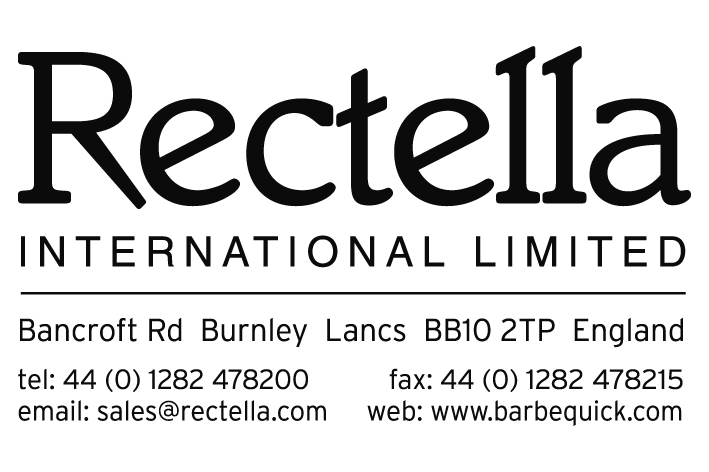 QA5(e)R PRODUCT ASSESSMENTPlease Note: 1 Assessment Form to be filled out for 1 / each product to be assessed!The following information is needed in relation to the product that is to be sent for assessment:Any questions that you have answered ‘yes’ to will need proof of declaration. Please provide copies of relevant documentation for all ‘yes’ answers.PLEASE NOTE: This form is to be filled out in full and sent WITH a sample of the product which is intended to be assessed and supplied. Please send to:Quality DepartmentSignature of Supplier Representative		:								Printed Name of Supplier Representative	:								Date Form Signed				:								******************** END of FORM 4 ********************Documentation Fulfilled – RECTELLA USE ONLYChecked By					:								Filled Date					:								Supplier / Manufacturer:Telephone:Contact Name:Email Address:Product for Assessment:Details / Description of Product:YesNoRectella Use (Managing Risk)Rectella Use  (At Risk)Do you have details of components within the product you intend to supply? Do you have technical drawings of the product you intend to supply? Do you have detailed operation, assembly & maintenance instructions for the product you intend to supply?Have you done a Product Risk Assessment on product intended to supply?Do you have information on pre-shipment inspection? Do you have relevant Test Reports, Certification or Letters of Declaration for product intended to supply?Do you have RoHS declaration of conformity where relevant?Does your company possess Product Liability Insurance? (NOTE: RECTELLA WILL NOT TRADE WITH VENDORS WHO DO NOT HOLD PRODUCT LIABILITY INSURANCE)Does your company possess Product Recall Insurance?Rectella International LimitedBancroft RoadBurnleyLancashireBB10 2TPDocuments / Information Required (COMPLETED)Complete / Documents Received – Yes / NoSupplier / Manufacturer & Product DetailsSample of ProductDocuments within Table 1: Out of 9